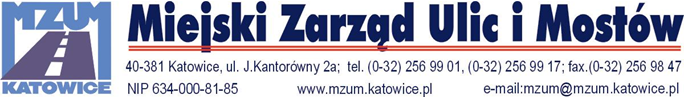 Katowice dnia 10.06.2021rINFORMACJA O KWOCIE NA SFINANSOWANIE ZAMÓWIENIADziałając na podstawie art. 222 ust. 4 ustawy z dnia 11 września 2019 r. Prawo zamówień publicznych Dz.U. 2019 poz. 2019 ze zm., zamawiający przekazuje informację dotyczącą kwoty, jaką zamierza przeznaczyć na sfinansowanie zamówienia:Nazwa postępowania: Remont chodnika w ciągu ul. Puławskiej w Katowicach. Nr sprawy: 8/V/2021/WP Wartość brutto: 219.776,00zł.